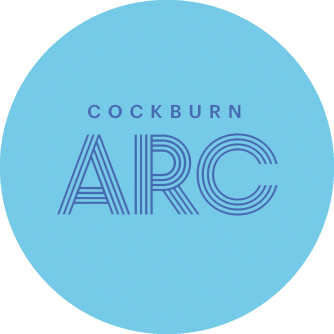 Enrolment Form for Kids Classes Childs name  ………………………………………………………………………..Child's Date of Birth   …………………………………………………………….. Home Address ……………………………………………………………………….……………………………………………………………………………………………….Emergency Contact Name Phone Number and e mail address…………………………………………………………………………………………………………………………………………………………………………………………………..Has this child, or have any siblings, been enrolled in Kids classes before?        Y     NAre you a member of Cockburn ARC?                                                                       Y     NI agree to stay in the Centre while my child attends the Kids Session. 	 Y     NDoes your child suffer from any of the followingDiabetes or Asthma  		Y     N Any abnormal episodes ie seizures, fainting, heatstroke	  Y     NDiagnosed psychological/behavioural problems 	  Y     NMuscle bone or joint problem	  Y     NNeuromuscular difficulties, ie brain or spinal injuries	  Y     NSensory issues ie vision, hearing, speech, balance	  Y     NAllergies	  Y     NOther medical reason/condition which might prevent the child from participating in an exercise program    Y     NPlease list any medications currently taken, the purpose of the medication and any known side effects…………………………………………………………………………………………………………………………………………………………………………………………………..I agree to check with my doctor before enrolling my child if he/she suffers with any of the above                    Y     N